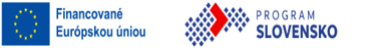 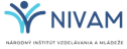 Informácia o voľnom pracovnom miesteV zmysle § 84 zákona 138/2019 riaditeľstvo školy zverejňuje informáciu o voľných pracovných miestach pedagogických a odborných zamestnancov na svojom webovom sídle a na webe zriaďovateľa a RÚŠS. Tento účel v praxi plní zväčša na to určený portál edujobs.sk.V prípade materských škôl, ktoré boli zapojené do projektu NP PRIM II, budú aj v projekte NP POP 3 platiť pravidlá pre dočasné vyrovnávacie opatrenia pri výbere zamestnancov (ďalej len „DVO“) – t.j. škola je povinná pri výbere uchádzača na obsadzovanú pracovnú pozíciu zabezpečiť aplikovanie pravidiel preferenčného zamestnávania rómskych uchádzačov o pracovnú pozíciu rodičovský asistent.Pozícia rodičovský asistent  v MŠ  POP 3     -    1 pracovné miesto, nepedagogický zamestnanec, 100% úväzok, nástup 1.10.2023 do 31.8.2024 ( pracovná zmluva na dobu určitú)Kvalifikačné požiadavky: • kvalifikačné predpoklady nie sú stanovené legislatívou, t. j. neustanovujú sa požiadavky na dosiahnuté vzdelanie, pre účely projektu je podmienkou gramotnosť, • preferenčné zamestnávanie Rómov/Rómok,• osobnostné predpoklady pre výkon pozície (pochádza z miestnej komunity, priateľskosť k deťom, prirodzená autorita v komunite, dobré vzťahy s rodinami )Príklady činností v rámci náplne práce: • individuálne stimulácie detí v spolupráci s rodičmi, • skupinová práca s deťmi v menších skupinách, aktivity neformálneho vzdelávania, • sledovanie a vyhodnocovanie pokroku, ktorý dosiahli rodičia so svojimi deťmi a poskytovanie spätnej väzby, • presviedčanie a motivovanie rodičov k spolupráci so školou, k riešeniu výchovných a vzdelávacích problémov, • riešenie problémov spojených s dochádzkou do MŠ, • sprevádzanie detí (do a z MŠ), • spolupráca so školským podporným tímom a pedagogickým asistentom, • spolupráca pri asistencii rodičom v realizácii stimulačného programu v domácom prostredí detí a ich rodín, • pomoc pri prekonávaní jazykovej bariéry v adaptačnom procese, • distribúcia pracovných listov a rozvojové aktivity z MŠ smerom do rodín (príprava na vstup do MŠ a ZŠ), • a iné v súlade s cieľom projektu.Požadované doklady: žiadosť, doklady o dosiahnutom vzdelaní, CV - životopis, súhlas so spracovaním osobných údajov, čestné vyhlásenie o bezúhonnosti zaslať elektronicky zskomjatice@azet.sk alebo osobne do podateľne školy do 25.9.2023 do 12 hod .Na osobný pohovor budú prizvaní len vybraní uchádzači.Kontakt: Základná škola s materskou školou Ondreja Cabana
Námestie A. Cabana 36
94106 Komjatice
https://zskomjatice.edupage.org/
0356591219,0908095404Mgr. Marta Gocníková- riaditeľka školy